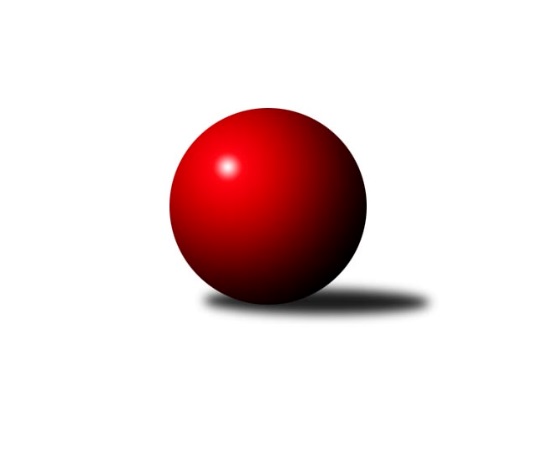 Č.17Ročník 2016/2017	20.5.2024 Bundesliga Opava 2016/2017Statistika 17. kolaTabulka družstev:		družstvo	záp	výh	rem	proh	skore	sety	průměr	body	plné	dorážka	chyby	1.	bufet Pája	17	15	2	0	138 : 32 	(0.0 : 0.0)	1678	32	1678	0	0	2.	Isotra	17	14	0	3	118 : 52 	(0.0 : 0.0)	1695	28	1695	0	0	3.	Mustangové	17	13	0	4	122 : 48 	(0.0 : 0.0)	1685	26	1685	0	0	4.	100 fčel	17	11	1	5	116 : 54 	(0.0 : 0.0)	1658	23	1658	0	0	5.	Hobes	17	10	1	6	107 : 63 	(0.0 : 0.0)	1597	21	1597	0	0	6.	Orel Stěbořice	17	8	0	9	80 : 90 	(0.0 : 0.0)	1513	16	1513	0	0	7.	Pauta	17	4	0	13	54 : 116 	(0.0 : 0.0)	1389	8	1389	0	0	8.	Sako	17	4	0	13	48 : 122 	(0.0 : 0.0)	1410	8	1410	0	0	9.	Zrapos	17	2	0	15	47 : 123 	(0.0 : 0.0)	1374	4	1374	0	0	10.	Agipp	17	2	0	15	20 : 150 	(0.0 : 0.0)	1466	4	1466	0	0Tabulka doma:		družstvo	záp	výh	rem	proh	skore	sety	průměr	body	maximum	minimum	1.	bufet Pája	8	7	1	0	69 : 11 	(0.0 : 0.0)	1695	15	1788	1569	2.	Mustangové	8	6	0	2	58 : 22 	(0.0 : 0.0)	1676	12	1743	1641	3.	100 fčel	9	6	0	3	62 : 28 	(0.0 : 0.0)	1622	12	1691	1566	4.	Isotra	8	6	0	2	54 : 26 	(0.0 : 0.0)	1699	12	1787	1641	5.	Hobes	8	5	1	2	51 : 29 	(0.0 : 0.0)	1599	11	1657	1537	6.	Orel Stěbořice	9	5	0	4	54 : 36 	(0.0 : 0.0)	1528	10	1623	1402	7.	Sako	9	3	0	6	30 : 60 	(0.0 : 0.0)	1436	6	1506	1366	8.	Pauta	9	2	0	7	30 : 60 	(0.0 : 0.0)	1415	4	1468	1346	9.	Agipp	9	1	0	8	8 : 82 	(0.0 : 0.0)	1457	2	1501	1377	10.	Zrapos	8	0	0	8	23 : 57 	(0.0 : 0.0)	1402	0	1497	1290Tabulka venku:		družstvo	záp	výh	rem	proh	skore	sety	průměr	body	maximum	minimum	1.	bufet Pája	9	8	1	0	69 : 21 	(0.0 : 0.0)	1662	17	1778	1581	2.	Isotra	9	8	0	1	64 : 26 	(0.0 : 0.0)	1691	16	1770	1664	3.	Mustangové	9	7	0	2	64 : 26 	(0.0 : 0.0)	1694	14	1755	1615	4.	100 fčel	8	5	1	2	54 : 26 	(0.0 : 0.0)	1694	11	1816	1592	5.	Hobes	9	5	0	4	56 : 34 	(0.0 : 0.0)	1595	10	1646	1545	6.	Orel Stěbořice	8	3	0	5	26 : 54 	(0.0 : 0.0)	1500	6	1567	1413	7.	Pauta	8	2	0	6	24 : 56 	(0.0 : 0.0)	1359	4	1513	1244	8.	Zrapos	9	2	0	7	24 : 66 	(0.0 : 0.0)	1349	4	1410	1273	9.	Sako	8	1	0	7	18 : 62 	(0.0 : 0.0)	1381	2	1479	1319	10.	Agipp	8	1	0	7	12 : 68 	(0.0 : 0.0)	1474	2	1502	1456Tabulka podzimní části:		družstvo	záp	výh	rem	proh	skore	sety	průměr	body	doma	venku	1.	100 fčel	6	5	1	0	50 : 10 	(0.0 : 0.0)	1703	11 	2 	0 	0 	3 	1 	0	2.	bufet Pája	6	5	1	0	47 : 13 	(0.0 : 0.0)	1717	11 	3 	1 	0 	2 	0 	0	3.	Mustangové	6	5	0	1	46 : 14 	(0.0 : 0.0)	1661	10 	3 	0 	1 	2 	0 	0	4.	Isotra	6	4	0	2	38 : 22 	(0.0 : 0.0)	1697	8 	3 	0 	1 	1 	0 	1	5.	Hobes	6	3	0	3	30 : 30 	(0.0 : 0.0)	1612	6 	2 	0 	1 	1 	0 	2	6.	Orel Stěbořice	6	3	0	3	28 : 32 	(0.0 : 0.0)	1517	6 	1 	0 	2 	2 	0 	1	7.	Agipp	6	2	0	4	20 : 40 	(0.0 : 0.0)	1483	4 	1 	0 	1 	1 	0 	3	8.	Pauta	6	1	0	5	16 : 44 	(0.0 : 0.0)	1410	2 	1 	0 	2 	0 	0 	3	9.	Sako	6	1	0	5	12 : 48 	(0.0 : 0.0)	1371	2 	0 	0 	2 	1 	0 	3	10.	Zrapos	6	0	0	6	13 : 47 	(0.0 : 0.0)	1374	0 	0 	0 	3 	0 	0 	3Tabulka jarní části:		družstvo	záp	výh	rem	proh	skore	sety	průměr	body	doma	venku	1.	bufet Pája	11	10	1	0	91 : 19 	(0.0 : 0.0)	1656	21 	4 	0 	0 	6 	1 	0 	2.	Isotra	11	10	0	1	80 : 30 	(0.0 : 0.0)	1693	20 	3 	0 	1 	7 	0 	0 	3.	Mustangové	11	8	0	3	76 : 34 	(0.0 : 0.0)	1700	16 	3 	0 	1 	5 	0 	2 	4.	Hobes	11	7	1	3	77 : 33 	(0.0 : 0.0)	1589	15 	3 	1 	1 	4 	0 	2 	5.	100 fčel	11	6	0	5	66 : 44 	(0.0 : 0.0)	1637	12 	4 	0 	3 	2 	0 	2 	6.	Orel Stěbořice	11	5	0	6	52 : 58 	(0.0 : 0.0)	1510	10 	4 	0 	2 	1 	0 	4 	7.	Pauta	11	3	0	8	38 : 72 	(0.0 : 0.0)	1377	6 	1 	0 	5 	2 	0 	3 	8.	Sako	11	3	0	8	36 : 74 	(0.0 : 0.0)	1432	6 	3 	0 	4 	0 	0 	4 	9.	Zrapos	11	2	0	9	34 : 76 	(0.0 : 0.0)	1374	4 	0 	0 	5 	2 	0 	4 	10.	Agipp	11	0	0	11	0 : 110 	(0.0 : 0.0)	1377	0 	0 	0 	7 	0 	0 	4 Zisk bodů pro družstvo:		jméno hráče	družstvo	body	zápasy	v %	dílčí body	sety	v %	1.	Jiří Staněk 	Isotra  	24	/	13	(92%)		/		(%)	2.	Břetislav Mrkvica 	Mustangové  	22	/	14	(79%)		/		(%)	3.	Miroslav Procházka 	Hobes  	22	/	16	(69%)		/		(%)	4.	Milan Jahn 	100 fčel  	20	/	11	(91%)		/		(%)	5.	Maciej Basista 	100 fčel  	20	/	11	(91%)		/		(%)	6.	Pavel Martinec 	Mustangové  	20	/	13	(77%)		/		(%)	7.	Karel Škrobánek 	bufet Pája  	20	/	14	(71%)		/		(%)	8.	Jaromír Martiník 	Hobes  	18	/	14	(64%)		/		(%)	9.	Aleš Staněk 	Isotra  	16	/	9	(89%)		/		(%)	10.	Tomáš Valíček 	bufet Pája  	16	/	11	(73%)		/		(%)	11.	Patrik Martinek 	Orel Stěbořice  	16	/	11	(73%)		/		(%)	12.	Josef Matušek 	bufet Pája  	15	/	9	(83%)		/		(%)	13.	Michal Blažek 	100 fčel  	15	/	12	(63%)		/		(%)	14.	Michal Markus 	bufet Pája  	14	/	7	(100%)		/		(%)	15.	Svatopluk Kříž 	Mustangové  	14	/	8	(88%)		/		(%)	16.	Josef Matušek 	bufet Pája  	12	/	6	(100%)		/		(%)	17.	Petr Wirkotch 	Zrapos  	12	/	12	(50%)		/		(%)	18.	Zuzana Siberová 	Zrapos  	12	/	15	(40%)		/		(%)	19.	Zdeněk Chlopčík 	Mustangové  	10	/	5	(100%)		/		(%)	20.	Jan Láznička 	Agipp 	10	/	6	(83%)		/		(%)	21.	Dominik Chovanec 	Pauta  	10	/	6	(83%)		/		(%)	22.	Jana Kašparová 	Hobes  	10	/	7	(71%)		/		(%)	23.	Vladimír Kozák 	bufet Pája  	10	/	8	(63%)		/		(%)	24.	Jindřich Hanel 	Orel Stěbořice  	10	/	9	(56%)		/		(%)	25.	Rudolf Tvrdoň 	Mustangové  	10	/	9	(56%)		/		(%)	26.	Jan Štencel 	Orel Stěbořice  	10	/	10	(50%)		/		(%)	27.	David Schiedek 	Hobes  	9	/	9	(50%)		/		(%)	28.	Radek Hendrych 	Isotra  	8	/	4	(100%)		/		(%)	29.	Petr Bracek ml. 	100 fčel  	8	/	5	(80%)		/		(%)	30.	Petr Salich 	Sako  	8	/	13	(31%)		/		(%)	31.	Vladislav Kobelár 	bufet Pája  	7	/	6	(58%)		/		(%)	32.	Petr Mrkvička 	Zrapos  	7	/	11	(32%)		/		(%)	33.	Václav Boháčik 	Mustangové  	6	/	3	(100%)		/		(%)	34.	Tomáš Heinz 	Sako  	6	/	4	(75%)		/		(%)	35.	Martin Koraba 	Hobes  	6	/	4	(75%)		/		(%)	36.	Marta Špačková 	Sako  	6	/	4	(75%)		/		(%)	37.	Markéta Kmentová 	Isotra  	6	/	5	(60%)		/		(%)	38.	Barbora Mocková 	Pauta  	6	/	6	(50%)		/		(%)	39.	Petr Číž 	Mustangové  	6	/	6	(50%)		/		(%)	40.	Marta Andrejčáková 	Pauta  	6	/	6	(50%)		/		(%)	41.	Erich Stavař 	Isotra  	6	/	6	(50%)		/		(%)	42.	Miroslav Toman 	Pauta  	6	/	6	(50%)		/		(%)	43.	Antonín Žídek 	Hobes  	6	/	6	(50%)		/		(%)	44.	Lída Rychlá 	Sako  	6	/	9	(33%)		/		(%)	45.	Petr Bracek st. 	100 fčel  	6	/	9	(33%)		/		(%)	46.	Paní Poloková 	100 fčel  	5	/	7	(36%)		/		(%)	47.	Jana Tvrdoňová 	Mustangové  	4	/	2	(100%)		/		(%)	48.	Jakub Hendrych 	Isotra  	4	/	2	(100%)		/		(%)	49.	Vladimír Valenta 	Isotra  	4	/	2	(100%)		/		(%)	50.	David Hendrych 	Isotra  	4	/	2	(100%)		/		(%)	51.	Dana Lamichová 	Mustangové  	4	/	3	(67%)		/		(%)	52.	Martin Orálek 	100 fčel  	4	/	3	(67%)		/		(%)	53.	Roman Škrobánek 	bufet Pája  	4	/	3	(67%)		/		(%)	54.	Barbora Víchová 	Isotra  	4	/	4	(50%)		/		(%)	55.	Petr Moravec 	Orel Stěbořice  	4	/	5	(40%)		/		(%)	56.	Petr Platzek 	Pauta  	4	/	8	(25%)		/		(%)	57.	Petr Berger 	Orel Stěbořice  	4	/	9	(22%)		/		(%)	58.	Pavel Vašek 	Isotra  	4	/	10	(20%)		/		(%)	59.	Jan Salich 	Sako  	4	/	12	(17%)		/		(%)	60.	Jaroslav Lakomý 	Hobes  	2	/	1	(100%)		/		(%)	61.	Jaroslav Schwan 	Agipp 	2	/	1	(100%)		/		(%)	62.	Patrik Predmeský 	Zrapos  	2	/	1	(100%)		/		(%)	63.	Vladimír Peter 	bufet Pája  	2	/	1	(100%)		/		(%)	64.	Tomáš Polok 	bufet Pája  	2	/	1	(100%)		/		(%)	65.	Tomáš Volman 	bufet Pája  	2	/	1	(100%)		/		(%)	66.	Vladimír Kostka 	Isotra  	2	/	1	(100%)		/		(%)	67.	Jan Štencel ml. 	Orel Stěbořice  	2	/	2	(50%)		/		(%)	68.	Ondra Borak 	Zrapos  	2	/	2	(50%)		/		(%)	69.	Jindřiška Swaczynová 	Hobes  	2	/	2	(50%)		/		(%)	70.	Jana Martiníková 	Hobes  	2	/	2	(50%)		/		(%)	71.	Josef Kašpar 	Hobes  	2	/	3	(33%)		/		(%)	72.	Ivo Montag 	Agipp 	2	/	3	(33%)		/		(%)	73.	Zdeněk Bajer 	Pauta  	2	/	4	(25%)		/		(%)	74.	Radek Vícha 	Agipp 	2	/	4	(25%)		/		(%)	75.	Pavel Budík 	Pauta  	2	/	6	(17%)		/		(%)	76.	Jaroslav Graca 	Orel Stěbořice  	2	/	7	(14%)		/		(%)	77.	Marie Holešová 	Pauta  	2	/	10	(10%)		/		(%)	78.	Vilibald Marker 	Sako  	2	/	14	(7%)		/		(%)	79.	Petra Chřibková 	Pauta  	0	/	1	(0%)		/		(%)	80.	Milan Franer 	bufet Pája  	0	/	1	(0%)		/		(%)	81.	Jindřiška Kadlecová 	Isotra  	0	/	1	(0%)		/		(%)	82.	Tomáš Kremser 	Orel Stěbořice  	0	/	1	(0%)		/		(%)	83.	Lukáš Hrin 	Sako  	0	/	1	(0%)		/		(%)	84.	Zuzana Predmeská 	Zrapos  	0	/	1	(0%)		/		(%)	85.	Kateřina Stańková 	Isotra  	0	/	1	(0%)		/		(%)	86.	Jiří Číž 	Mustangové  	0	/	1	(0%)		/		(%)	87.	Josef Satke 	Zrapos  	0	/	1	(0%)		/		(%)	88.	Martin Mocek 	Agipp 	0	/	1	(0%)		/		(%)	89.	Marek Montag 	Agipp 	0	/	2	(0%)		/		(%)	90.	Tomáš Bartošík 	100 fčel  	0	/	2	(0%)		/		(%)	91.	Miroslav Frkal 	Agipp 	0	/	2	(0%)		/		(%)	92.	Vratislav Černý 	Orel Stěbořice  	0	/	2	(0%)		/		(%)	93.	Lenka Nevřelová 	Pauta  	0	/	3	(0%)		/		(%)	94.	Šárka Bainová 	Sako  	0	/	3	(0%)		/		(%)	95.	Kadlecová Jindříška 	Isotra  	0	/	4	(0%)		/		(%)	96.	David Hrin 	Sako  	0	/	4	(0%)		/		(%)	97.	Petr Wágner 	Zrapos  	0	/	4	(0%)		/		(%)	98.	Magda Predmeská 	Zrapos  	0	/	4	(0%)		/		(%)	99.	Jaroslav Čerevka 	Agipp 	0	/	5	(0%)		/		(%)	100.	Diana Honischová 	Zrapos  	0	/	6	(0%)		/		(%)	101.	Žofia Škropeková 	Zrapos  	0	/	7	(0%)		/		(%)	102.	Jiří Breksa 	Pauta  	0	/	8	(0%)		/		(%)Průměry na kuželnách:		kuželna	průměr	plné	dorážka	chyby	výkon na hráče	1.	HB, 1-4	1448	1448	0	0.0	(362.1)Nejlepší výkony na kuželnách:HB, 1-4100 fčel 	1816	1. kolo	Aleš Staněk 	Isotra 	515	3. kolobufet Pája 	1788	6. kolo	Michal Markus 	bufet Pája 	506	6. koloIsotra 	1787	6. kolo	Michal Markus 	bufet Pája 	504	7. kolobufet Pája 	1778	11. kolo	Michal Markus 	bufet Pája 	501	10. koloIsotra 	1770	9. kolo	Aleš Staněk 	Isotra 	493	1. kolobufet Pája 	1767	7. kolo	Jiří Staněk 	Isotra 	492	6. kolo100 fčel 	1759	6. kolo	Jiří Staněk 	Isotra 	490	16. kolobufet Pája 	1756	12. kolo	Karel Škrobánek 	bufet Pája 	487	10. koloMustangové 	1755	17. kolo	Jiří Staněk 	Isotra 	484	15. koloMustangové 	1755	12. kolo	Aleš Staněk 	Isotra 	482	13. koloČetnost výsledků:	8 : 2	13x	6 : 4	8x	5 : 5	2x	4 : 6	11x	3 : 7	1x	2 : 8	15x	10 : 0	20x	0 : 10	15x